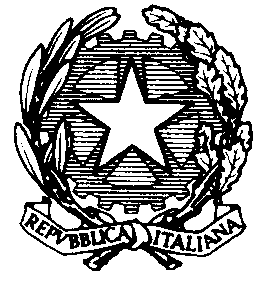 Corte dei ContiIncontro di studiSULLA NECESSITA’ DI UNA NOVELLA AL REGIME DISCIPLINARENELLA MAGISTRATURA CONTABILE E AMMINISTRATIVA E SULLA IPOTIZZATA ALTA CORTE DISCIPLINARERoma, 17 ottobre, ore 15.30-18.30Corte dei conti, Aula Turina - Edificio Montezemolo - Via Antonio Baiamonti, 6Saluti iniziali Guido Carlino, Presidente della Corte dei conti Pietro Curzio, Primo Presidente della Corte di Cassazione Gianpiero Paolo Cirillo, Presidente di Sezione del Consiglio di Stato Introduzione e conduzione dei lavori Vito Tenore, Presidente di sezione della Corte dei conti, docente SNA Relazioni: • I principi portanti dei regimi disciplinari quale premessa per qualsiasi riforma Vito Tenore, Presidente di sezione della Corte dei conti, docente SNA • Il regime disciplinare nella Magistratura amministrativa Vincenzo Lopilato, Consigliere di Stato• Il regime disciplinare nella Magistratura contabile Angelo Canale, Procuratore generale presso la Corte dei conti • Il regime disciplinare nella magistratura ordinaria Fulvio Gigliotti, Ordinario di diritto privato e componente del CSM • Sulla ipotizzata Alta Corte disciplinare Marco Lipari, Presidente di sezione del Consiglio di Stato Interventi liberi Chiusura dei lavori Evento fruibile da remoto al seguente link https://bit.ly/3xuooQTIn occasione della uscita del volumeTENORE, Il sistema disciplinare nelle Magistrature speciali, Anicia, Roma, 2022Per confermare la presenza, contatti e informazioni, tel. 06.38763855/3730/3235e-mail: cerimoniale.presidenza@corteconti.it